.Intro : 16 tellenKICK & POINT, SIDE ROCK, KICK & POINT, SIDE ROCK 1/4 TURN RMAKE 1/2 TURN R, HOLD, PIVOT 1/4 TURN CROSS, SIDE, BEHIND, & CROSS SHUFFLESIDE ROCK CROSS, 1/4 TURN R X2, SHUFFLE FWD, FWD ROCK‘&’ STEP 1/4 TURN R, TRIPPLE FULL TURN L, SIDE, BEHIND & CROSS SHUFFLESIDE, SPIRAL 3/4 TURN L, MAMBO STEP FWD, POINT, 1/2 TURN R, SHUFFLE 1/2 TURN R*****SWEEP 1/2 TURN & TOUCH, SHUFFLE 1/4 TURN WITH HITCH L, SYNCOPATED JAZZ BOX 1/4 TURN R CROSS, & CROSS WITH HITCHCROSS, SIDE, BEHIND SIDE CROSS, SIDE ROCK, COASTER STEPCROSS, POINT, KICK & POINT, CROSS POINT, KICK & TOUCH******After wall 6, facing 12.00 you hear the music repeat the last 4 sections of the dance.We will start the dance here from count 33. This will be 2 times, after the second time you will facing 12.00, this is the end of the dance.Before we do this, you have to replace count 1 and 2: (You need to this on both walls)It looks harder than it is… Good Luck and EnjoyBe My Baby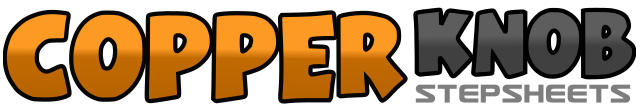 .......Count:64Wall:2Level:Intermediate.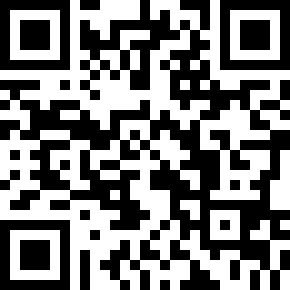 Choreographer:Esmeralda van de Pol (NL) - March 2016Esmeralda van de Pol (NL) - March 2016Esmeralda van de Pol (NL) - March 2016Esmeralda van de Pol (NL) - March 2016Esmeralda van de Pol (NL) - March 2016.Music:Be My Baby - Anouk : (Album: Queen For A Day)Be My Baby - Anouk : (Album: Queen For A Day)Be My Baby - Anouk : (Album: Queen For A Day)Be My Baby - Anouk : (Album: Queen For A Day)Be My Baby - Anouk : (Album: Queen For A Day)........1&2Kick RF fwd, Step RF next to LV, Touch L toe behind RF3-4Rock LF to L side, Recover weight on RF. (You can sway your hips)5&6Kick LF fwd, Step LF next to RF, Touch R toe behind LF7-8Rock RF to R side, 1/4 turn R and recover weight on LF (3)1-2&1/2 turn R-step RF fwd, Hold, Step LF fwd	(9)3-41/4 turn R-weight on RF, Cross LF over RF  (12)5-6Step RF to R side, Step LF behind RF&7&8Step RF next to LF, Cross LF over RF, Step RF to R side, Cross LF over RF1&2Rock RF to R side, Recover weight on LF, Cross RF over LV3-41/4 turn R-step LF back, 1/4 turn R-step RF fwd		(6)5&6Step LF fwd, Step RF next to LF, Step LF fwd7-8Rock fwd on RF, Recover weight on LF&1-2Step RF next to LF, Step LF fwd, 1/4 turn R-weight on RF, prepare to make a triple turn (9)3&41/2 turn L-step LF fwd, Step RF next to LF, 1/2 turn L- cross LF over RF		(9)5-6Step RF to R side, Step LF behind RF&7&8Step RF next to LF, Cross LF over RF, Step RF to R side, Cross LF over RF1-2Step RF to R side, 3/4 turn L weight stay on RF			(12)3&4Rock LF fwd, Recover weight on RF, Step LF back5-6Point RF back, 1/2 turn R- weight on RF				(6)7&81/4 turn R-step LF to L side, Step RF next to LF, 1/4 turn R-step LF back  (12)1&2Make a sweep 1/2 turn with your RF, Step down on RF, Touch LF next to RF	(6)3&41/4 turn L-step LF fwd, Step RF next to LF, Step LF fwd and hitch your R knee (3)5-6&Cross RF over LF, Step LF back, 1/4 turn R-Step RF to R side  (6)7&8Cross LF over RF, Step RF to R side, Cross LF over RF and hitch R knee in front of L knee1-2Cross RF over RLF, StepLF to L side3&4Step RF behind LF, Step LF to L side, Cross RF over LF5-6Rock LF to L side, Recover weight on RF7&8Step LF back, Step RF next to LF, Step LF fwd1-2Cross RF over LF, Point LF to L side3&4Kick LF fwd, Step LF next to RF, Point RF to R side5-6Cross RF over LF, Point LF to L side7&8Kick LF fwd, Step LF next to RF, Touch RF next to LF1-2Step RF fwd, Hold